MONGSpletna platforma za oddajo in vodenje e-vlog MONG Navodila za uporabnike/vlagateljeKazalo vsebinDostop do sistema in registracija 	 2Splošne informacije 	 3Vstopna stran 	 4Vloge 	 4Vnos podatkov v vlogo 	 5Splošni podatki 	 5Vsebinska in finančna opredelitev 	 5Oddaja vloge 	 6Dopolnjevanje vloge 	 6Prijava na javni razpis se izvede elektronsko v spletni platformi na naslovu https://mong.obcinski- razpisi.si . Prijava mora vsebovati vse zahtevane priloge oziroma dokazila, ki so navedene v razpisnih obrazcih.Javni razpis je do izteka prijavnega roka dosegljiv na spletni strani Mestne občine Nova Gorica www.nova-gorica.si , pod rubriko Javni razpisi.Dostop do sistema in registracijaUporabniki/vlagatelji dostopate do spletne platforme na spletnem naslovu https://mong.obcinski-razpisi.si. in se preko iste povezave tudi registrirate/ustvarite račun.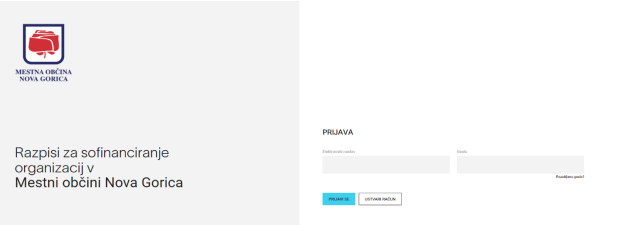 Za uspešno registracijo je potrebno, da uporabniki/vlagatelji potrdite svoj elektronski naslov na povezavi, ki jo prejmete na svoj e-mail naslov. S tem korakom bosta račun kreiran in registracija zaključena.Če kateri od zgornjih korakov ni izveden, se ne boste mogli uspešno prijaviti v platformo.Vsako posamezno društvo/zavod ima lahko registriranih več uporabniških profilov (različni elektronski naslovi), oddaja vloge pa naj bo oddana iz vašega uradnega e-naslova.!!! Izberite si geslo, ki si ga boste zapomnili, ne zapisujte ga na mesta, ki so dostopna drugim osebam in vašega dostopa ne posredujte drugim osebam.Pozabljeno gesloV primeru pozabljenega gesla na strani za prijavo izberite povezavo »Pozabljeno geslo?« in sledite postopku. Na e-mail naslov boste prejeli povezavo za nastavitev novega gesla.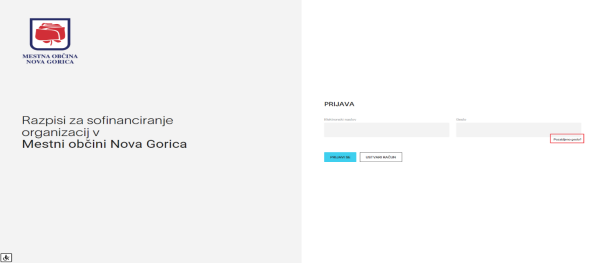 Splošne informacijeNekaj splošnih usmeritev:Pri izpolnjevanju vloge je obvezno, da imate ta sistem odprt le v enem zavihku brskalnika in da ste v sistem prijavljeni le z enim uporabniškim računom! V nasprotnem primeru obstaja možnost izgube vnesenih podatkov.Polj, ki so sivo osenčena, ni mogoče urejati.Za decimalno ločilo obvezno uporabljajte vejico in NE vpisujte ločil za tisočice.Vrednosti v poljih 'SKUPAJ' se samodejno preračunavajo.Če določeno polje za vas kot vlagatelje ni relevantno, ga izpolnite z znakom '/' ali '0', če je polje številčno.Obrazec ima avtomatsko shranjevanje na 1 minutoVelikost datotek (priponk) je omejena na 5MBVloge se oddaja brez digitalnega certifikataVstopna stranVlogePo uspešni prijavi v spletno platformo uporabniki/vlagatelji vidite vse odprte razpise oz. vloge, z datumi termina. Če je razpis aktiven se ob vlogi pojavi moder gumb za pripravo vloge.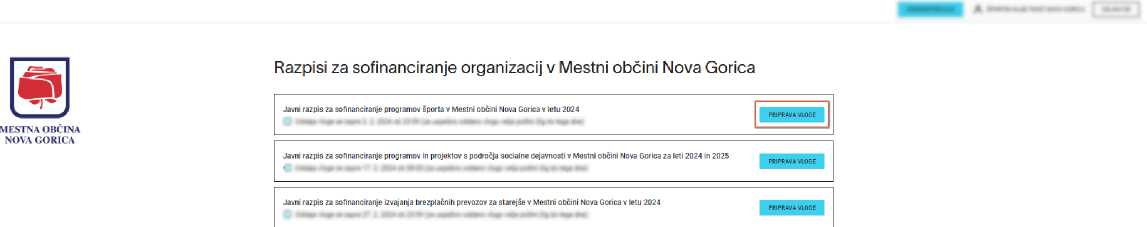 Izpolnjena vloga oziroma obrazec se avtomatsko shranjuje na 1 minuto. Pred oddajo vloge lahko le-to vedno dopolnjujete ali popravljate. Ob ponovnem vpisu v spletno platformo s klikom na gumb »NADALJUJ« pričnete z izpolnjevanjem svoje vloge, s klikom na ikono »koš« pa lahko vaš dosedanji osnutek zavržete in z izpolnjevanjem vloge pričnete ponovno od začetka.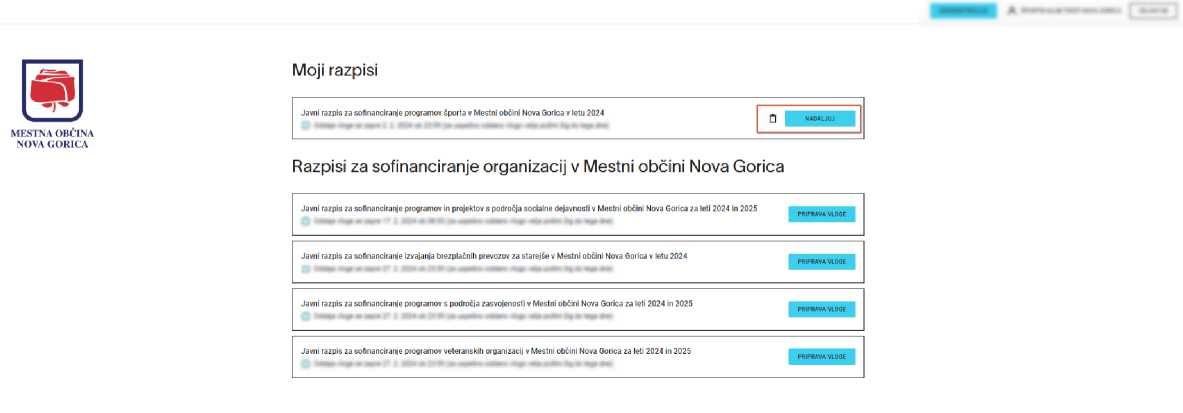 Iz spletne platforme se lahko odjavite s klikom na gumb »ODJAVI SE« v zgornjem desnem kotu.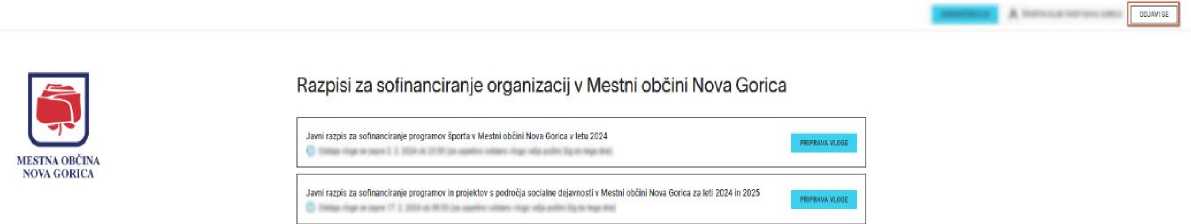 Vnos podatkov v vlogoSplošni podatkiVaši splošni podatki se črpajo iz uporabniškega profila - podatki so enaki tistim, ki ste jih vlagatelji vnesli ob registraciji. V primeru, da pride do kakšnih sprememb in so podatki napačni, prosim pravilne podatke sporočite skrbniku razpisa, da jih ustrezno popravi.Vsebinska in finančna opredelitevVlagatelji vnašate podatke v vsebinska polja. Če določeno polje za vas kot vlagatelje ni relevantno, ga izpolnite z znakom / ali 0 če je polje številčno.Vaša prijava mora vedno vsebovati tudi vse zahtevane priloge oziroma dokazila, ki so navedena v razpisnih obrazcih oziroma tekom izpolnjevanja elektronske vloge.Dodate lahko več prilog/datotek, že dodane pa lahko tudi izbrišete s klikom na ikono »koš«.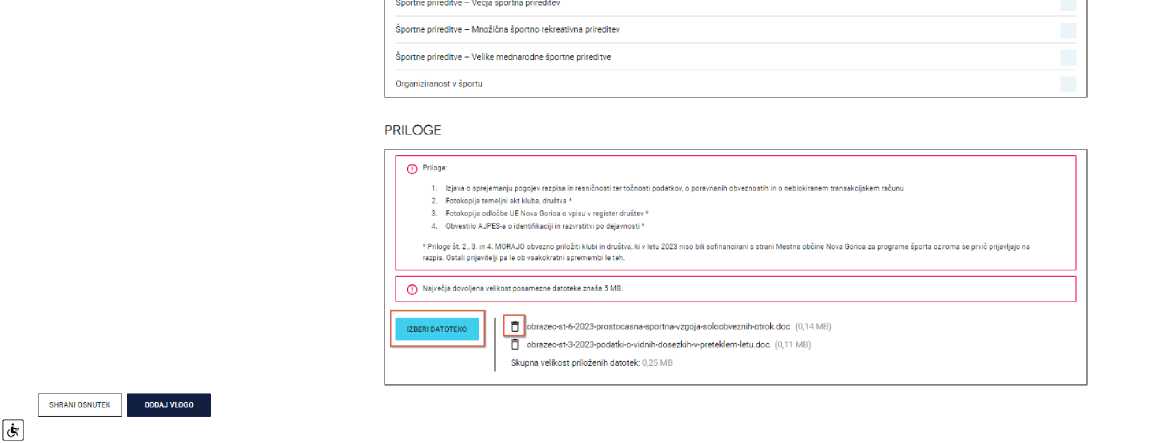 V primeru dvoletnega razpisa bodite pozorni na to, da se znotraj vloge oddaja prijavo za vsako leto posebej.Pred oddajo vloge lahko svojo izpolnjeno vlogo s klikom na gumb »Predogled PDF vloge« v celoti pregledate in preverite.Oddaja vlogePrijavljeni uporabniki/vlagatelji lahko, ko končate z urejanjem vloge, le-to oddate s klikom na gumb »oddaj vlogo«. Ko je vloga oddana vlagatelji nimate več možnosti urejanja vloge. S klikom na gumb »oddaj vlogo« vam sistem samodejno izpiše in prikaže ustrezne .pdf dokumente, ki jih morate natisniti, podpisati, ožigosati in oddati ali poslati na Mestno občino Nova Gorica.Uporabniki/vlagatelji prejmete na svoj elektronski naslov, vpisan pri registraciji, potrdilo o oddaji vloge s kopijo vloge in izjavami.Dopolnjevanje vlogeV primeru, da bo vaša oddana vloga nepopolna, boste pozvani za dopolnitev vloge in jo boste lahko enkratno dopolnili.Navodila za dopolnjevanje vloge boste prejeli naknadno po pošti na vaš domači naslov.